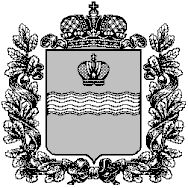 ТЕРРИТОРИАЛЬНАЯ ИЗБИРАТЕЛЬНАЯ КОМИССИЯФЕРЗИКОВСКОГО РАЙОНАРЕШЕНИЕО формах удостоверений членов избирательных комиссий с правом совещательного голоса, назначенных при проведении выборов депутатов в представительные органы местного самоуправления на территории Ферзиковского районаВ соответствии с пунктом 20 статьи 29 Федерального закона от 12 июня 2002 года № 67-ФЗ «Об основных гарантиях избирательных прав и права на участие в референдуме граждан Российской Федерации», территориальная избирательная комиссия Ферзиковского района, исполняющая полномочия муниципальных избирательных комиссий муниципальных образований Ферзиковского района  РЕШИЛА:1. Утвердить формы удостоверений членов избирательных комиссий с правом совещательного голоса, назначенных кандидатами при проведении выборов депутатов в представительные органы местного самоуправления на территории Ферзиковского района (приложения № 1, 2).2. Направить настоящее решение в участковые избирательные комиссии Ферзиковского района и разместить в сети «Интернет» на сайте администрации муниципального района «Ферзиковский район» по адресу http://admferzik.ru/.Председатель территориальнойизбирательной комиссии                                              В.В. ПавловСекретарь территориальнойизбирательной комиссии                                              Ю.А. ЛатаеваПриложениеУТВЕРЖДЕНОрешением территориальной избирательной комиссии Ферзиковского районаот 09.06.2015 № 139/39-3Приложение № 1Форма удостоверениячлена территориальной избирательной комиссиис правом совещательного голоса, назначенного кандидатом в депутаты представительного органа местного самоуправления на территории  Ферзиковского районаПримечание. Удостоверение изготавливается на бланке размером 
120 х 90 мм. В удостоверении указываются вид выборов, фамилия, имя, отчество члена территориальной избирательной комиссии Ферзиковского района с правом совещательного голоса, фамилия, имя, отчество кандидата (зарегистрированного кандидата) в депутаты представительного органа местного самоуправления с указанием номера избирательного округа по выборам депутатов представительного органа местного самоуправления, ставятся инициалы, фамилия и подпись председателя территориальной избирательной комиссии Ферзиковского района, а также указываются дата выдачи, срок и условия действия удостоверения.Подпись председателя территориальной избирательной комиссии скрепляется печатью территориальной избирательной комиссии.Лица, имеющие удостоверения, обязаны обеспечить их сохранность.Полномочия члена территориальной избирательной комиссии с правом совещательного голоса могут быть прекращены в любое время назначившим его кандидатом (зарегистрированным кандидатом) и переданы другому лицу.Срок полномочий членов территориальной избирательной комиссии с правом совещательного голоса, назначенных избранными депутатами представительного органа местного самоуправления на территории Ферзиковского района, продолжается до окончания регистрации кандидатов по одномандатным избирательным округам на следующих выборов депутатов представительных органов местного самоуправления. Полномочия остальных членов территориальной избирательной комиссии с правом совещательного голоса прекращаются в день окончания избирательной кампании по выборам депутатов представительных органов местного самоуправления.Приложение № 2Форма удостоверениячлена участковой избирательной комиссиис правом совещательного голоса, назначенного зарегистрированным кандидатом в депутаты представительного органа местного самоуправления на территории  Ферзиковского районаПримечание. Удостоверение изготавливается на бланке размером 
120 х 90 мм. В удостоверении указываются вид выборов, фамилия, имя, отчество члена участковой избирательной комиссии с правом совещательного голоса, номер избирательного участка, фамилия, имя, отчество зарегистрированного кандидата в депутаты представительного органа местного самоуправления с указанием номера избирательного округа по выборам депутатов в представительный орган муниципального образования, ставятся инициалы, фамилия и подпись председателя участковой избирательной комиссии, а также указываются дата выдачи, срок и условия действия удостоверения.Подпись председателя участковой избирательной комиссии скрепляется печатью участковой избирательной комиссии.Лица, имеющие удостоверения, обязаны обеспечить их сохранность.Полномочия члена участковой избирательной комиссии с правом совещательного голоса могут быть прекращены в любое время назначившим его зарегистрированным кандидатом и переданы другому лицу.Срок полномочий членов участковой избирательной комиссии с правом совещательного голоса, назначенных избранными депутатами представительного органа местного самоуправления, продолжается до окончания регистрации кандидатов по одномандатным избирательным округам на следующих выборов депутатов представительного органа соответствующего муниципального образования. Полномочия остальных членов участковой избирательной комиссии с правом совещательного голоса прекращаются в день окончания избирательной кампании по выборам депутатов представительного органа местного самоуправления.09 июня 2015 года                                                                № 139/39-3Выборы депутатов ______________________________________  ______________________________________________________ УДОСТОВЕРЕНИЕ_______________________________(фамилия)___________________________________________________,(имя, отчество)Член территориальной избирательной комиссии Ферзиковского района с правом совещательного голоса, назначенный кандидатомв депутаты _____________________________________________ по __________________________ избирательному округу № ___________________________________________________________                                          (фамилия, имя, отчество кандидата)               Председатель                                         МПтерриториальной избирательной   _______      ____________комиссии Ферзиковского района      (подпись)                 (инициалы, фамилия)Действительно до «___ » ________ 20  __ г.          ___________(при предъявлении паспорта или заменяющего его документа)                           (дата выдачи)Выборы депутатов ______________________________________  ______________________________________________________ УДОСТОВЕРЕНИЕ_______________________________(фамилия)___________________________________________________,(имя, отчество)Член участковой избирательной комиссии №______ с правом совещательного голоса, назначенный кандидатомв депутаты _____________________________________________ по __________________________ избирательному округу № ___________________________________________________________                                          (фамилия, имя, отчество кандидата)               Председатель                                         МПучастковой  избирательной   __________      ____________            комиссии                              (подпись)                 (инициалы, фамилия)Действительно до «___ » ________ 20  __ г.          ___________(при предъявлении паспорта или заменяющего его документа)                           (дата выдачи)